AGENDALAFAYETTE COUNTY SCHOOL BOARDREGULAR MEETING, DECEMBER 15, 2020TO:		Lafayette County School BoardFROM:		Robert Edwards, Superintendent of Schools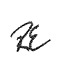 SUBJECT:	Regular School Board Meeting, December 15, 2020 in the School Board Administration Building beginning at 6:00 p.m.CALL TO ORDERInvocationPledge to the FlagADOPTION OF AGENDA APPROVAL OF MINUTESCONSENT ITEMS	3.01	Approve requests for the following students to participate in the dual enrollment program at North Florida College for the 2020-2021 school year:  Avery Buchanan, Micah Hart, Hudson Powell, Ella HancockACTION ITEMSApprove personnel items (see attachment):Recommendations – Custodial, Substitute Worker Notice of Retirement Request for “Illness in the Line of Duty” leaveRequest for Family Medical Leave 	4.02  Approve revisions to OPS Salary Schedule to comply with Florida minimum wage 		requirementsApprove Internal Accounts Audit Report Agenda-Regular MeetingDecember 15, 2020Page TwoApprove Physical Education/In School Suspension/Alternative Education Teacher at LHSApprove the Spring 2020-2021 Education Plan Approve Cooperative Agreement between LCSB and Lafayette County Sheriff’s Office Approve Agreement between LCSB and Meridian Behavioral Healthcare, Inc  Approve Agreement between LCSB and Presence LearningApprove budget amendmentsITEMS FOR INFORMATIONPrincipal’s Monthly Financial Report on Internal FundsNovember 2020 InvoicesFinancial StatementVarsity Girls Basketball Coach, Varsity Boys Basketball Coach, JV Boys Basketball  	Coach CITIZEN INPUTThe Lafayette County School Board will hear any citizen who wishes to address the Board, on a one time basis, pertaining to a relevant topic.  If the Board wishes to hear more about the topic, that topic will be scheduled for a future Board meeting.  Each speaker is limited to three minutes and the time dedicated to this topic will not exceed twenty minutes.ADJOURNMENTANY PERSON WHO DECIDES TO APPEAL ANY DECISION MADE BY THE BOARD WITH RESPECT TO ANY MATTER CONSIDERED AT SUCH MEETING WILL NEED A RECORD OF THE PROCEEDINGS, AND THAT, FOR SUCH PURPOSE, HE OR SHE MAY NEED TO INSURE THAT A VERBATIM RECORD OF THE PROCEEDINGS IS MADE, WHICH RECORD INCLUDES THE TESTIMONY AND EVIDENCE UPON WHICH THE APPEAL IS TO BE BASED.Attachment to Agenda Action Item 4.01 Personnel4.01 (1)	Recommendations – Custodial – Approve Mary Bunner for the Custodial position at LHS for the remainder of the 2020-2021 school year. 		Recommendations- Substitute Worker-Custodial- Approve Teresa Gamble as a substitute custodian for the remainder of the 2020-2021 school year.           (2)	Notice of Retirement– Approve notice of retirement from the following individuals  effective June 30, 2021.		Sonya Land – Teacher, LHS		Cindy McCray- Teacher, LHS                 Gina Hart- Teacher, LHS	(3)  Request for “Illness in the Line of Duty” leave – Approve request from Sabrina Gilbert, 		Custodian at LES for 81.25 hours of ILD leave for the following days:November 5th – 2.25 hours November 6th – 2.0 hoursNovember 20th – 4.75 hoursDecember 1st- 3.25 hoursDecember 2nd- 5.0 hoursDecember 7-16th- 64.0 hours           (4)  Request for Family Medical Leave- Approve request from Cheryl Bell, Bus Driver for 		Family Medical Leave for August 28, 2020 – November 30, 2020.